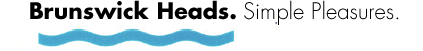 Brunswick Heads Chamber of Commerce Inc.           ABN 19 217 506 370_________________________________________________________________________________"Fostering a dynamic local business sector, and encouraging sustainable and innovative business development in line with the community’s vision for Brunswick Heads."_________________________________________________________________________________CHAMBER MEMBERSHIP 2016Renewal			New Member	Business Name		____________________________________________________________Business Address	____________________________________________________________Postal Address		____________________________________________________________Applicant name(s)	____________________________________________________________Phone			________________________  Fax   ______________________________Mobile 			_________________________________Email			_________________________________Website Address	____________________________________________________________25 word summary to describe your business:_______________________________________________________________________________________________________________________________________________________________________________________________________________________________________________________________________________________________________________MEMBERSHIP FEES    (1/1/16 - 31/12/16) 	 	$165 (Inc. GST) annual membership fee    $90.00 (Inc. GST) 1/2 year membership      (from August) 	$42.90 (Inc. GST) for Business Card Directory (discount if paid with membership - otherwise 	$53.90) Please email your new or updated business card to: marketing@brunswickheads.org.au 	$97.90 (Inc. GST) for e-marketing package (including hyperlink to: www.brunswickheads.org.au or own 	page) PLUS free inclusion in Weddings & Events Bureau Please forward this membership form with your cheque for $________ to  Brunswick Heads Chamber of Commerce		PO Box 184, Brunswick Heads 2483 or 7 Park St, Brunswick Heads 2483Or  pay Online:	Commonwealth Bank  BSB – 062665    A/C – 10025142    Ref: “Your Business Name"NB: Please retain a copy for tax invoice purposes_____________________________________________________________________________________________________CHAMBER CONTACTS																	Admin use only										Data base	Executive Officer	       chamber@brunswickheads.org.au			MYOB		Accounts		      accounts@brunswickheads.org.au			Website	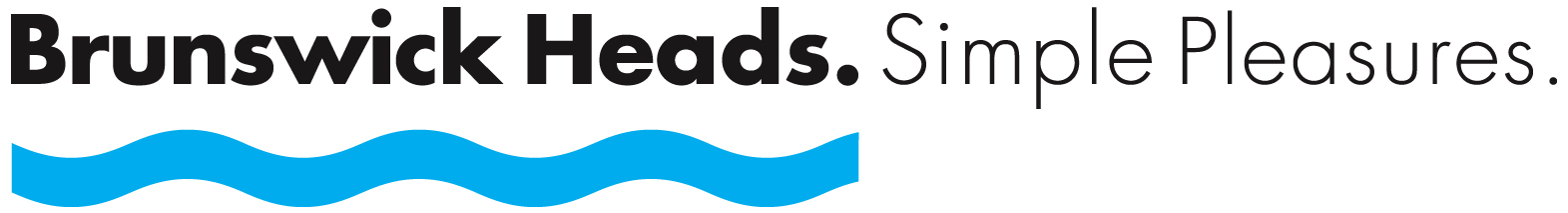 CHAMBER MEMBERSHIP – what’s in it for YOU!Chamber membership is designed for all home and shopfront businesses operating in and servicing Brunswick HeadsWHAT ARE THE BENEFITS?20% Discounts on Simple Pleasures merchandiseFree or discounted Chamber run workshopsOpportunities for great co-operative marketing dealsEligibility for position on the Visitor MapFree flyer distribution in monthly newsletters		Free listing plus discount for display ads on the dining out guide				Free 25 word summary on the www.brunswickheads.org.au website				$31 discount on e-marketing package (including) website hyperlink or own page  ($89 instead of $120)Discount on entry in Business Card Directory    ($39 instead of $49)		 Free display of cards/brochures in Visitor Centre	Inclusion on the 101 Things to do in Bruns brochure (If applicable)Inclusion in the Brunswick Heads Accommodation Guide  (for accommodation providers)Voting rights at all meetings	PLUSAdvocacy to Council on issues affecting Brunswick businessesA strong and respected voice representing the business communityA Visitor Centre to welcome and look after your tourist customers, saving your business time.Participation in collaborative marketing initiatives to showcase the townInclusion  of stories submitted in the quarterly Village NewsletterParticipation in "buy local" campaignsInvitations to networking opportunities e.g. Free "Business After Hours" functionsBusiness development & educational informationAccess to information via monthly newsletters and regular e-newslettersInvolvement in town beautification projects (e.g. CBD Streetscaping & Tweed St makeover)Protection of the town's character & point of difference through the Simple Pleasures branding campaign and Tourism Management StrategyStrong partnerships with organisations beyond Brunswick (I&I NSW, Destination, Byron United, Byron Visitor Centre) to elevate our profile and secure grantsVISITOR CENTRE MEMBERSHIP – what’s in it for YOU!This membership is designed for tourism operators in and servicing Brunswick visitors (accommodation providers, tours, attractions & activity operators). WHAT ARE THE BENEFITS?20% Discounts on Simple Pleasures merchandise$31 discount on e-marketing package (including) website hyperlink or own page  ($89 instead of $120)Discount on entry in Business Card Director  ($39 instead of $49 (Brunswick) or $59 (Beyond Brunswick)Free 25 word summary on the www.brunswickheads.org.au website			 Free display of cards/brochures in Visitor Centre		Inclusion on the 101 Things to do in Bruns brochure (if applicable)Inclusion in the Brunswick Heads Accommodation Guide  (for accommodation providers)	PLUSA Visitor Centre to welcome and look after your tourist customers, saving your business time.A voice representing the tourism operators/home based businesses servicing BrunswickAdvocacy to Council on tourism related/ Home based business issuesDistribution of tourism information, workshop opportunities etc via e-newslettersSpecial updates on issues such as Holiday LettingInvitations to networking opportunities e.g. Free "Business After Hours", Home based Business Networking gatheringsBusiness development & educational informationParticipation in collaborative marketing initiatives to showcase the townInclusion of stories submitted in the quarterly Village NewsletterProtection of the town's character & point of difference through the Simple Pleasures branding campaign and Tourism Management StrategyStrong partnerships with organisations beyond Brunswick (I&I NSW, NORTEC, Byron United, Byron Visitor Centre) to elevate our profile and secure grants MEMBERSHIP INFORMATION & FORMS: Visitor Centre 02 66851003 or chamber@brunswickheads.org.au 